I. MỤC TIÊU : 1. Kiến thức Kiểm tra các kiến thức đã học trong học kì II:- Sử dụng và bảo quản trang phục- Thời trang- Khái quát về đồ dùng điện trong gia đình2. Năng lực - Năng lực tự học, tự giải quyết vấn đề- Năng lực sáng tạo, tư duy, hợp tác- Năng lực sử dụng ngôn ngữ công nghệ, phân tích và tổng hợp thông tin3. Phẩm chất- Chăm chỉ ôn tập, tự học.- Trung thực, tự tin và có tinh thần vượt khóII. HÌNH THỨC KIỂM TRA: Trắc nghiệmIII. KHUNG MA TRẬN:Câu 1: Việc lựa chọn trang phục cần dựa trên những yếu tố nào?A. Khuôn mặt, lứa tuổi, mục đích sử dụng.B. Lứa tuổi, điều kiện làm việc, mốt thời trang.C. Điều kiện tài chính, mốt thời trang.D. Vóc dáng cơ thể, lửa tuổi, mục đích sử dụng, sở thích, điều kiện làm việc, tài chính.Câu 2:  Yếu tố nào dưới đây được dùng để trang trí, làm tăng vẻ đẹp và tạo hiệu ứng thẩm mĩ cho trang phục?A. Chất liệu.                                         C. Đường nét, hoạ tiết.B. Kiểu dáng.                                       D. Chất liệu, kiểu dáng, đường nét, họa tiếtCâu 3:  Để tạo cảm giác béo ra, thấp xuống cho người mặc, không lựa chọn chất liệu vải nào sau đây?A. Vải cứngB. Vải dày dặnC. Vải mềm vừa phảiD. Vải mềm mỏngCâu 4: Để tạo cảm giác gầy đi, cao lên cho người mặc, cần lựa chọn trang phục có đường nét, họa tiết như thế nào?A. Kẻ ngangB. Kẻ ô vuôngC. Hoa toD. Kẻ dọcCâu 5: Sử dụng các bộ trang phục khác nhau tùy thuộc vào:A. Hoạt độngB. Thời điểmC. Hoàn cảnh xã hộiD. Hoạt động, thời điểm và hoàn cảnh xã hộiCâu 6: Trong hình sau đâu là trang phục đi học?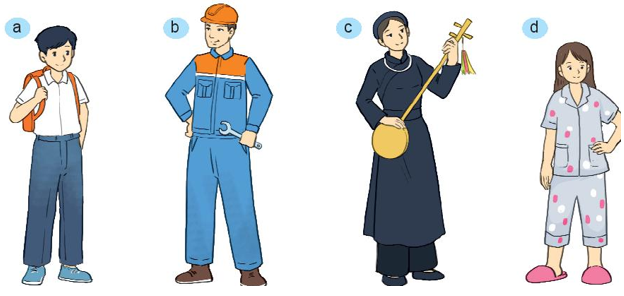 Hình a		B. Hình b		C. Hình c			D. Hình dCâu 7:  Trang phục đi học có đặc điểm nào sau đây?A. Kiểu dáng đơn giảnB. Màu sắc hài hòaC. Thường may từ vải sợi pha.D. Kiểu dáng đơn giản, màu sắc hài hòa, vải sợi phaCâu 8: Trang phục lao động có đặc điểm nào sau đây?A.  Kiểu dáng đơn giảnB. Thường có màu sẫmC. May từ vải sợi bôngD. Kiểu dáng đơn giản, màu sẫm, vải sợi bôngCâu 9: Loại trang phục nào có kiểu dáng đơn giản, gọn gàng, dễ mặc, dễ hoạt động; có màu sắc hài hòa; thường được may từ vải sợi pha?A. Trang phục đi họcB. Trang phục lao độngC. Trang phục dự lễ hộiD. Trang phục ở nhàCâu 10: Theo em, tại sao cần phải phối hợp trang phục?A. Để nâng cao vẻ đẹp của trang phục.B. Để tạo sự hợp lí cho trang phụcC. Để nâng cao vẻ đẹp và tạo sự hợp lí cho trang phục.D. Trang phục có nhiều loạiCâu 11: “Cần phối hợp trang phục một cách đồng bộ, hài hòa về … của quần áo cùng với một số vật dụng khác”. Chọn đáp án cần điền vào chỗ trống?A. Màu sắcB. Họa tiếtC. Kiểu dángD. Màu sắc, họa tiết, kiểu dángCâu 12: Có mấy cách phối hợp trang phục?A. 1                         B. 2C. 3                         D. 4Câu 13: Hãy cho biết có mấy cách bảo quản trang phục?A. 1                           B. 2C. 3                           D. 4Câu 14: Em hãy cho biết, có mấy phương pháp làm sạch quần áo?A. 1                               B. 2C. 3                               D. 4Câu 15: Ý nghĩa của phong cách thời trang là:A. Tạo nên vẻ đẹp cho từng cá nhânB. Tạo nên nét độc đáo cho từng cá nhânC. Tạo nên vẻ đẹp hoặc nét độc đáo cho từng cá nhânD. Tạo nên vẻ đẹp và nét độc đáo riêng cho từng cá nhânCâu 16:  Phong cách cổ điển có đặc điểm:A. Giản dịB. Nghiêm túcC. Lịch sựD. Giản dị, nghiêm túc và lịch sựCâu 17: Trang phục mang phong cách thể thao có đặc điểm:A. Thiết kế đơn giảnB. Đường nét tạo cảm giác mạnh mẽ và khỏe khoắnC. Thoải mái khi vận độngD. Cả 3 đáp án trênCâu 18: Phong cách thể thao được sử dụng cho:A. Nhiều đối tượng khác nhauB. Nhiều lứa tuổi khác nhauC. Nhiều đối tượng và lứa tuổi khác nhauD. Chỉ sử dụng cho người có điều kiện.Câu 19: Phong cách dân gian mang đặc trưng về:A. Hoa vănB. Chất liệuC. Kiểu dángD. Hoa văn, chất kiệu, kiểu dángCâu 20: Phong cách dân gian:A. Mang vẻ hiện đạiB. Đậm nét văn hóa của mỗi dân tộcC. Vừa mang vẻ đẹp hiện đại, vừa đậm nét văn hóa của mỗi dân tộc.D. Cổ hủ, lỗi thời.Câu 21: Phong cách lãng mạn mang đặc điểm:A. Nhẹ nhàngB. Mềm mạiC. Nhẹ nhàng và mềm mạiD. Thể hiện sự nghiêm túcCâu 22: Hình nào sau đây thể hiện phong cách cổ điển?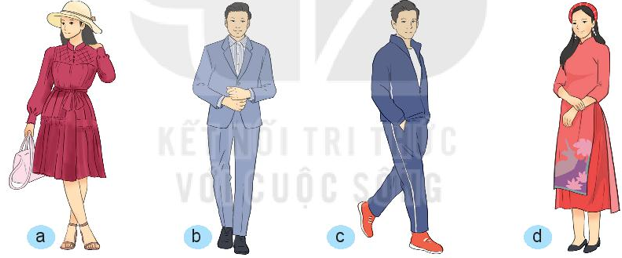 A. Hình aB. Hình bC. Hình cD. Hình dCâu 23: Phát biểu sau đây nói về phong cách nào?“Trang phục có hình thức giản dị, nghiêm túc, lịch sự”A. Phong cách cổ điểnB. Phong cách thể thaoC. Phong cách dân gianD. Phong cách lãng mạnCâu 24:  Hình ảnh sau thể hiện phong cách thời trang nào?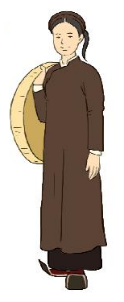 A. Phong cách cổ điểnB. Phong cách thể thaoC. Phong cách dân gianD. Phong cách lãng mạnCâu 25: Đồ dùng điện trong gia đình là:A. Các sản phẩm công nghệB. Hoạt động bằng năng lượng điệnC. Phục vụ sinh hoạt trong gia đìnhD. Là các sản phẩm công nghệ hoạt động bằng năng lượng điện, phục vụ sinh hoạtCâu 26:  Thông số kĩ thật của đồ dùng điện được chia làm mấy loại?A. 1                     B. 2C. 3                     D. 4Câu 27: Đại lượng điện định mức chung của đồ dùng điện thường có mấy đại lượng?A. 1                            B. 2C. 3                            D. 4Câu 28: Đại lượng điện định mức chung của đồ dùng điện là:A. Điện áp định mứcB. Công suất định mứcC. Điện áp hoặc công suất định mứcD. Điện áp định mức và công suất định mứcCâu 29: Kí hiệu đơn vị của điện áp định mức là:A. V					B. KWC. W					D. VACâu 30: Kí hiệu của đơn vị công suất định mức là:A. V					B. KWC. W					D. VACâu 31: Theo em, tại sao phải lưu ý đến các thông số kĩ thuật?A. Để lựa chọn đồ dùng điện cho phù hợpB. Sử dụng đúng yêu cầu kĩ thậtC. Lựa chọn đồ dùng điện phù hợp và sử dụng đúng yêu cầu kĩ thuật.D. Không cần phải chú ý đến thông số kĩ thuật.Câu 32: Chiếc quạt sau đây có công suất định mức là bao nhiêu:220V-46W-Sải cánh 400A. 220				B. 400C. 46					D. 40Câu 33: An toàn khi sử dụng đồ dùng điện phải đảm bảo mấy yếu tố?A. 1                       B. 2C. 3                       D. 4Câu 34: Để đảm bảo an toàn cho người sử dụng điện, cần lưu ý:A. Không chạm vào ổ cắm điệnB. Không chạm vào dây điện trầnC. Không chạm vào những nơi hở điệnD. Cả 3 đáp án trênCâu 35: Để đảm bảo an toàn cho người sử dụng điện, cần:A. Thường xuyên kiểm tra đồ dùng điện.B. Sửa chữa nếu bị hư hỏngC. Thay thế nếu bị hư hỏngD. Cả 3 đáp án trênCâu 36: Để đảm bảo an toàn cho đồ dùng điện, cần:A. Đặt đồ dùng điện trên bề mặt ổn địnhB. Cố định chắc chắnC. Đặt đồ dùng điện trên bề mặt ổn định hoặc cố định chắc chắn.D. Vận hành đồ dùng điện theo cảm tính.Câu 37: Tránh đặt đồ dùng điện ở những khu vực nào?A. Nơi nấu ănB. Nơi có ánh nắng mặt trờiC. Khu vực dễ cháy nổD. Cả 3 đáp án trênCâu 38: Tại sao phải xử lí đúng cách đối với các đồ dùng điện khi không sử dụng nữa?A. Tránh tác hại ảnh hưởng đến môi trường.B. Tránh ảnh hưởng đến sức khỏe con người.C. Tránh ảnh hưởng đến môi trường và sức khỏe con người.D. Không cần thiết.Câu 39: Trên nhãn dán một chiếc máy sấy có ghi “220-240V, 900-1100W”.Điện áp định mức của máy sấy là bao nhiêu?220V240V220V đến 240V900W đến 1100WCâu 40. Quạt có “Sải cánh 400mm” nghĩa là gì?Đường kính quạt khi quayChiều dài cánh quạtChiều rộng cánhBán kính quạt khi quay.PHÒNG GD & ĐT QUẬN LONGBIÊNTRƯỜNG THCS PHÚC LỢIPHÒNG GD & ĐT QUẬN LONGBIÊNTRƯỜNG THCS PHÚC LỢI        ĐỀ KIỂM TRA GIỮA HỌC KÌ II            MÔN : CÔNG NGHỆ 6              Tiết theo PPCT : Tiết 27                NĂM HỌC 2021-2022        ĐỀ KIỂM TRA GIỮA HỌC KÌ II            MÔN : CÔNG NGHỆ 6              Tiết theo PPCT : Tiết 27                NĂM HỌC 2021-2022          ĐỀ KIỂM TRA GIỮA KÌ I             MÔN : CÔNG NGHỆ 6              Tiết theo PPCT : Tiết 9                NĂM HỌC 2021-2022         ĐỀ KIỂM TRA GIỮA KÌ I            MÔN : CÔNG NGHỆ 6              Tiết theo PPCT : Tiết 9                NĂM HỌC 2021-2022         ĐỀ KIỂM TRA GIỮA KÌ I            MÔN : CÔNG NGHỆ 6              Tiết theo PPCT : Tiết 9                NĂM HỌC 2021-2022   ĐỀ KIỂM TRA GIỮA KÌ I       Tiết theo PPCT : Tiết 9MônN             Nămhọc: 2021 – 2022            Môn : Công nghệ 6   ĐỀ KIỂM TRA GIỮA KÌ I       Tiết theo PPCT : Tiết 9MônN             Nămhọc: 2021 – 2022            Môn : Công nghệ 6Tên chủ đềNhận biếtThông hiểuVận dụngVận dụng caoTổngSử dụng và bảo quản trang phụcNhận biết được các cách bảo quản trang  phụcLựa chọn được trang phục phù hợp, biết cách kết hợp trang phụcSử dụng và bảo quản được một số loại trang phục thông dụngĐọc được kí hiệu trên các nhãn quần áoSố câuSố điểmTỉ lệ61,515%4110%4110%10,252,5%153,7537,5%Thời trangTrình bày được kiến thức cơ bản về thời trangHiểu được một số phong cách thười trangHình thành phong cách thời trang bản thânSố câuSố điểmTỉ lệ51,2512,5%4110%40,757,5%133,2532,5%Khái quát về đồ dùng điện trong gia đìnhNêu được cách lựa chọn và một số lưu ý khi sử dụng đồ dùng điện trong gia đình	Biết được các biện pháp đảm bảo an toàn khi sử dụng đồ dùng điệnĐọc hiểu các thông số trên đồ dùng điệnSố câuSố điểmTỉ lệ51,2512,5%4110%30,757,5%12330%Tổng câu16128440Tổng điểm432110Tỉ lệ40%30%20%10%100%PHÒNG GD & ĐT QUẬN LONGBIÊNTRƯỜNG THCS PHÚC LỢI       ĐỀ KIỂM TRA GIỮA HỌC KÌ II           MÔN : CÔNG NGHỆ 6              Tiết theo PPCT : Tiết 27               NĂM HỌC 2021-2022PHÒNG GD&ĐT QUẬN LONG BIÊN		TRƯỜNG THCS PHÚC LỢIĐÁP ÁN KIỂM TRA GIỮA HỌC KÌ IIMÔN : CÔNG NGHỆ 6Tiết theo PPCT : Tiết 27NĂM HỌC 2021-2022Câu12345678910Đáp ánDDDDDADDACCâu 11121314151617181920Đáp ánDBDBDDDCDCCâu21222324252627282930Đáp ánCBACDBBDACCâu31323334353637383940Đáp ánCCBDDCDCCAGV ra đềBùi Thị QuỳnhTTCM duyệtĐinh Thị Như QuỳnhBan giám hiệu duyệtĐặng Thị Tuyết Nhung 